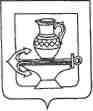 ПОСТАНОВЛЕНИЕАдминистрации сельского поселения Кузьмино-Отвержский сельсовет Липецкого муниципального районаЛипецкой области Российской Федерации«24» августа   2020 года      с. Кузьминские Отвержки                       № 106 О внесении изменений в  муниципальную программу «Устойчивое развитие сельского поселения  на 2014-2024 годы»В связи с корректировкой программных мероприятий, администрация сельского поселения Кузьмино-Отвержский сельсовет Липецкого муниципального района Липецкой областиПОСТАНОВЛЯЕТ:1. Внести изменения в программу «Устойчивое развитие сельского поселения Кузьмино-Отвержский сельсовет на 2014-2024 годы», утвержденную постановлением администрации сельского поселения Кузьмино-Отвержский сельсовет от 02.05.2017 года № 16/1 (Приложение 1 ).2. Постановление вступает в силу со дня его официального обнародования.Глава администрации сельского поселения Кузьмино-Отвержский сельсовет                           А.И. Коростелев